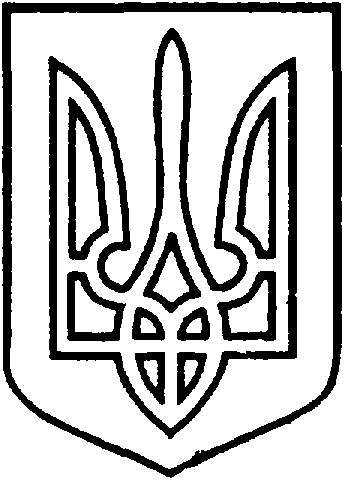 СЄВЄРОДОНЕЦЬКА МІСЬКА ВІЙСЬКОВО-ЦИВІЛЬНА АДМІНІСТРАЦІЯ  СЄВЄРОДОНЕЦЬКОГО РАЙОНУ  ЛУГАНСЬКОЇ  ОБЛАСТІРОЗПОРЯДЖЕННЯкерівника Сєвєродонецької міської  військово-цивільної адміністрації09 грудня 2021  року                                                              № 2549     Про включення до переліку другого типу об'єктів нерухомого майнаКеруючись частиною першою ст. 1, частиною дванадцятою ст. 3, пунктом 12 частини першої ст. 4, пунктом 8 частини третьої ст. 6 Закону України «Про військово-цивільні адміністрації», Законом України «Про місцеве самоврядування в Україні», Законом України «Про оренду державного та комунального майна», постановою Кабінету Міністрів України «Деякі питання оренди державного та комунального майна» від 03.06.2020 № 483, враховуючи звернення Управління освіти Сєвєродонецької міської військово-цивільної адміністрації Сєвєродонецького району Луганської області від 12.11.2021 №№ 1812, 1811, службову записку Сиротинського старостинського округу Сєвєродонецької міської військово-цивільної адміністрації від 24.11.2021 № 221 щодо включення об’єктів до переліку другого типу,зобовʼязую:Включити в перелік другого типу об’єкти нерухомого майна, що належать до комунальної власності Сєвєродонецької міської територіальної громади, які підлягають передачі в оренду без аукціону, та внести відповідні зміни до розпорядження керівника Військово-цивільної адміністрації міста Сєвєродонецьк Луганської області від 09.09.2020 № 348 «Про затвердження переліку другого типу об’єктів нерухомого майна територіальної громади        м. Сєвєродонецька Луганської обл., що підлягають передачі в оренду у 2020-2021 роках»: 2.	Дане розпорядження підлягає оприлюдненню.3.	Контроль за виконанням цього розпорядження покласти на першого заступника керівника Сєвєродонецької міської військово-цивільної адміністрації Ігоря РОБОЧОГО.Керівник Сєвєродонецької міськоївійськово-цивільної адміністрації			Олександр СТРЮК№з/п№з/пНайменування обєктуІнв. №Адреса розташуванняАдреса розташуванняХарактеристикаПлоща кв.мЦільове використан-няЦільове використан-няБалансоутримувач – Управління освіти Сєвєродонецької міської військово-цивільної адміністрації Сєвєродонецького району Луганської областіБалансоутримувач – Управління освіти Сєвєродонецької міської військово-цивільної адміністрації Сєвєродонецького району Луганської областіБалансоутримувач – Управління освіти Сєвєродонецької міської військово-цивільної адміністрації Сєвєродонецького району Луганської областіБалансоутримувач – Управління освіти Сєвєродонецької міської військово-цивільної адміністрації Сєвєродонецького району Луганської областіБалансоутримувач – Управління освіти Сєвєродонецької міської військово-цивільної адміністрації Сєвєродонецького району Луганської областіБалансоутримувач – Управління освіти Сєвєродонецької міської військово-цивільної адміністрації Сєвєродонецького району Луганської областіБалансоутримувач – Управління освіти Сєвєродонецької міської військово-цивільної адміністрації Сєвєродонецького району Луганської областіБалансоутримувач – Управління освіти Сєвєродонецької міської військово-цивільної адміністрації Сєвєродонецького району Луганської областіБалансоутримувач – Управління освіти Сєвєродонецької міської військово-цивільної адміністрації Сєвєродонецького району Луганської областіБалансоутримувач – Управління освіти Сєвєродонецької міської військово-цивільної адміністрації Сєвєродонецького району Луганської області11Нежитлові приміщенняс. Сиротине, вул. Шкільна,32с. Сиротине, вул. Шкільна,32Нежитлові приміщення, розташовані у двоповерховій будівлі на першому поверсі42,0Розміщення бюджетної організаціїРозміщення бюджетної організаціїБалансоутримувач – Сєвєродонецький міжшкільний ресурсний центрБалансоутримувач – Сєвєродонецький міжшкільний ресурсний центрБалансоутримувач – Сєвєродонецький міжшкільний ресурсний центрБалансоутримувач – Сєвєродонецький міжшкільний ресурсний центрБалансоутримувач – Сєвєродонецький міжшкільний ресурсний центрБалансоутримувач – Сєвєродонецький міжшкільний ресурсний центрБалансоутримувач – Сєвєродонецький міжшкільний ресурсний центрБалансоутримувач – Сєвєродонецький міжшкільний ресурсний центрБалансоутримувач – Сєвєродонецький міжшкільний ресурсний центрБалансоутримувач – Сєвєродонецький міжшкільний ресурсний центр22Нежитлові приміщенням.Сєвєродонецькпр. Гвардійський, буд. 22-бм.Сєвєродонецькпр. Гвардійський, буд. 22-бНежитлові приміщення кабінетів, розташовані  на другому поверсі2 поверхової будівлі Міжшкільного ресурсного центру. 65,4Розміщення бюджетної організаціїРозміщення бюджетної організаціїБалансоутримувач - Сєвєродонецька міська військово-цивільна адміністрація Сєвєродонецького району Луганської областіБалансоутримувач - Сєвєродонецька міська військово-цивільна адміністрація Сєвєродонецького району Луганської областіБалансоутримувач - Сєвєродонецька міська військово-цивільна адміністрація Сєвєродонецького району Луганської областіБалансоутримувач - Сєвєродонецька міська військово-цивільна адміністрація Сєвєродонецького району Луганської областіБалансоутримувач - Сєвєродонецька міська військово-цивільна адміністрація Сєвєродонецького району Луганської областіБалансоутримувач - Сєвєродонецька міська військово-цивільна адміністрація Сєвєродонецького району Луганської областіБалансоутримувач - Сєвєродонецька міська військово-цивільна адміністрація Сєвєродонецького району Луганської областіБалансоутримувач - Сєвєродонецька міська військово-цивільна адміністрація Сєвєродонецького району Луганської областіБалансоутримувач - Сєвєродонецька міська військово-цивільна адміністрація Сєвєродонецького району Луганської областіБалансоутримувач - Сєвєродонецька міська військово-цивільна адміністрація Сєвєродонецького району Луганської області3Нежитлові приміщенняНежитлові приміщеннясмт. Сиротине, вул. Шкільна, буд. 34Нежитлові приміщення (кімната 7 – 6,5 кв.м, 8 – 7,9 кв.м, 6 – 3,3 кв.м, 5 – 15,3 кв.м та площа загального користування 5,61 кв.м)38, 6138, 61Розміщення закладу охорони здоров’я